YILDIZ TECHNICAL UNIVERSITY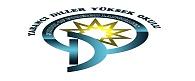 SCHOOL OF FOREIGN LANGUAGES2015 - 2016 FALL, WEEK 5WEEKEND ASSIGNMENT 1  KEY(B / C Level)VOCABULARYExercises1. ran (v)	fast (adv)	extremely (adv)	difficult (adj.)2. driver(n)	brake (v)	sharply (adv)		old (adj)		dog (n)3. angry (adj)	talking (v)	noisily (adv)		classroom (n)B. 1. a) depress  		b) depressed	           	c) depression     2. a) humorous	b) humour	           	c) humorously     3. a) courage	   	b) courageously	c) courageous     4. a) appear	   	b) appearance     5. a) ambitiously	b) ambition		c) ambitious     6. a) energy		b) energetic		c) energizeC. 1. advise (v)		advice (n)		advisable (adj.)              a) advisable			b) advises		c) advice     2. judgement (n)	        	judge: (v, n)		judgemental (adj.)              a) judgemental	     	 b) judge		c) judgement     3. responsible (adj.)	responsibility (n)	responsibly (adv.)              a) responsibly		b) responsibility	c) responsibleREADINGRead Faster1. b) look different		2. d) meet people and talk                3. c) the same things4. a) go to the seaside	5. c) happy in Rosebud		6. d) visit new places7. a) working hardB. 1. d) how American English is different from British English     2. b) some consonant sounds     3. b) have different sounds     4. c) different in the United States and England     5. d) sometimes use different expressions     6. a) use the helping verb do     7. b) it is different in different places     8. a) change over timeReading Ia) an actor in the filma) 2	b) 4	c) 6	d) 1	e) 7	f) extra	     g) 3   	h) 51. F	2. F	3. NG	4. T	5. NG	6. F	7. TReading II1. F	2. F	3. NG	4. T	5. F	6. F	7. NG1. The Tube2. Shangai3. 2704. Busses are slower than the tube. They are cheaper.5. compulsory, request. Busses always stop a compulsory stop but they stop request only if a passenger rings the bell.6. London’s famous landmarks and its colourful history